WORKSHEETUNIT 1: “Welcome”Answer the following question:What’s your favourite subject?…………………………………………………………………………………………………………………………………………… .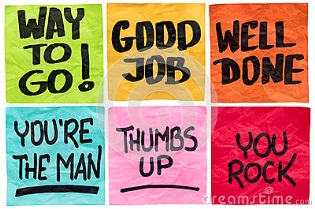 Name:Name:Name:Class: ______Date:OBJETIVO GENERAL: Identificar vocabulario de la unidad y aplicarlo en estructuras gramaticales simples.OBJETIVO GENERAL: Identificar vocabulario de la unidad y aplicarlo en estructuras gramaticales simples.OBJETIVO GENERAL: Identificar vocabulario de la unidad y aplicarlo en estructuras gramaticales simples.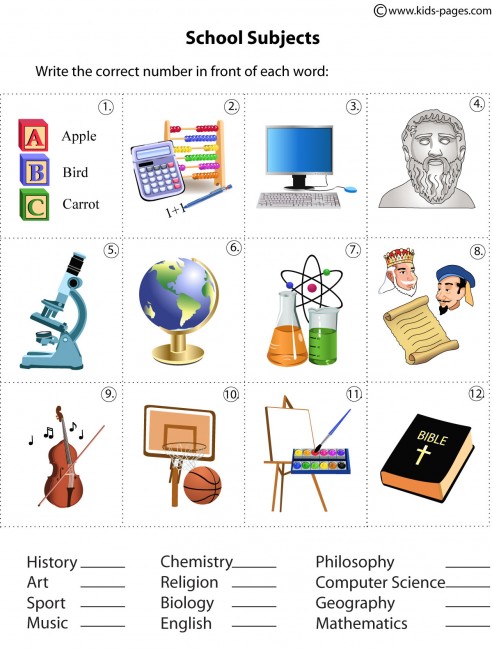 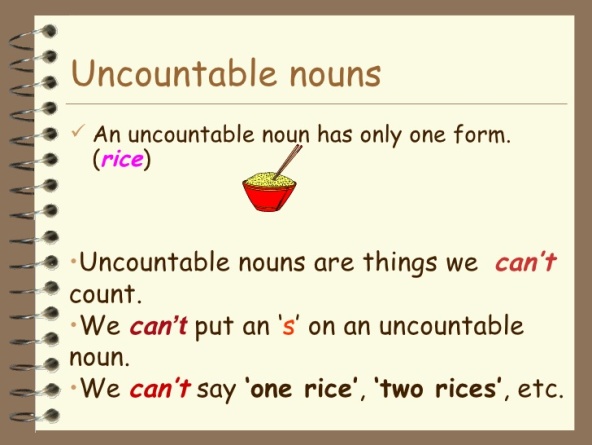 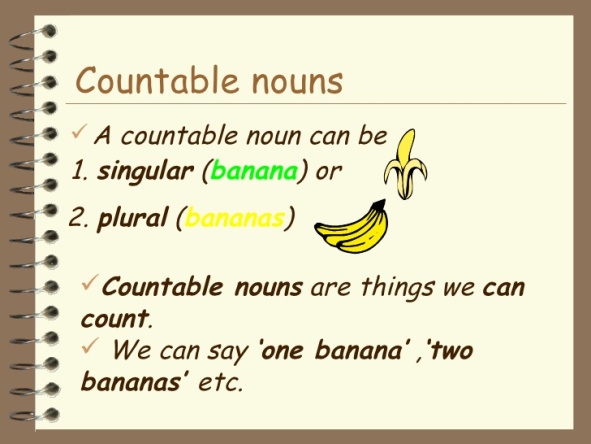 1.Classify the nouns between COUNTABLES or UNCOUNTABLES.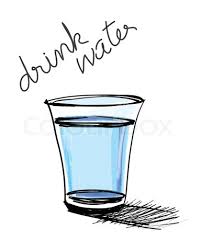 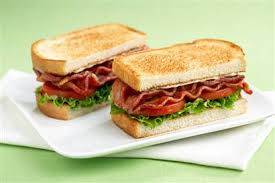 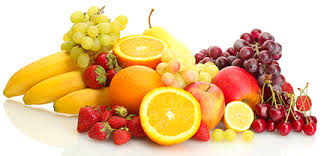 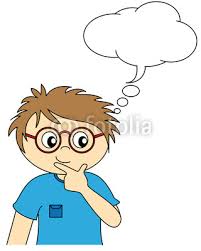 ……………………………………………………..Complete with SOME or ANYWe use ……………. in questionsEx.:…………………………………………………We use ……………. in negative sentences.              Ex.:………………………………………………We use ……………. in positive sentences.Ex.:……………………………………………….